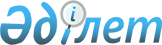 Об определении перечня должностей специалистов в области социального обеспечения, образования, культуры и спорта, являющихся гражданскими служащими и работающих в сельской местности
					
			Утративший силу
			
			
		
					Постановление акимата Есильского района Акмолинской области от 15 апреля 2015 года № а-4/151. Зарегистрировано Департаментом юстиции Акмолинской области 8 мая 2015 года № 4786. Утратило силу постановлением акимата Есильского района Акмолинской области от 1 февраля 2016 года № а-2/43      Сноска. Утратило силу постановлением акимата Есильского района Акмолинской области от 01.02.2016 № а-2/43 (вступает в силу и вводится в действие со дня подписания).      Примечание РЦПИ.

      В тексте документа сохранена пунктуация и орфография оригинала.

      В соответствии с Трудовым Кодексом Республики Казахстан от 15 мая 2007 года, Законом Республики Казахстан от 23 января 2001 года «О местном государственном управлении и самоуправлении в Республике Казахстан», на основании решения Есильского районного маслихата от 31 марта 2015 года № 41/15 «О согласовании перечня должностей специалистов социального обеспечения, образования, культуры и спорта, работающих в сельской местности», акимат Есильского района ПОСТАНОВЛЯЕТ:



      1. Определить перечень должностей специалистов в области социального обеспечения, образования, культуры и спорта, являющихся гражданскими служащими и работающих в сельской местности, согласно приложению.



      2. Признать утратившим силу постановление акимата Есильского района от 23 января 2014 года № а-1/10 «Об определении перечня должностей специалистов в области социального обеспечения, образования и культуры, являющихся гражданскими служащими и работающих в сельской местности» (зарегистрировано в Реестре государственной регистрации нормативных правовых актов от 17 февраля 2014 года № 4007, опубликовано 24 февраля 2014 года в газете «Жаңа Есіл»).



      3. Контроль за исполнением настоящего постановления акимата Есильского района возложить на заместителя акима Есильского района Агымбаеву С.К.



      4. Настоящее постановление акимата Есильского района вступает в силу со дня государственной регистрации в Департаменте юстиции Акмолинской области и вводится в действие со дня официального опубликования.      Аким Есильского района                     А.Калжанов      СОГЛАСОВАНО:      Кудабаев Серик Салимгереевич

      секретарь Есильского районного

      маслихата

      _________________________

      «15» апреля 2015 год

Приложение к постановлению   

акимата Есильского района   

от 15 апреля 2015 года № а-4/151 

Перечень должностей специалистов социального обеспечения, образования, культуры и спорта, работающих в сельской местности

      1. Должности специалистов социального обеспечения:



      1) социальный работник по уходу;



      2. Должности специалистов образования:



      1) руководитель и заместитель руководителя государственного учреждения, казенного предприятия;



      2) учителя всех специальностей;



      3) воспитатель;



      4) методист;



      5) музыкальный руководитель;



      6) художественный руководитель;



      7) педагог-психолог;



      8) логопед;



      9) старший вожатый;



      10) преподаватель-организатор начальной военной подготовки;



      11) заведующая библиотекой;



      12) библиотекарь;



      13) медицинская сестра;



      14) диетическая сестра;



      15) социальный педагог;



      3. Должности специалистов культуры:



      1) заведующий клубом;



      2) библиотекарь;



      3) аккомпаниатор;



      4) музыкальный руководитель;



      5) руководитель кружка.



      4. Должности специалистов спорта:



      1) тренер-преподаватель.
					© 2012. РГП на ПХВ «Институт законодательства и правовой информации Республики Казахстан» Министерства юстиции Республики Казахстан
				